Anexo IIPlano de Trabalho
EDITAL PARA PRÉ-SELEÇÃO DE PROJETOS DE EVENTOS PARA SUBMISSÃO AO  EDITAL DE CHAMADA PÚBLICA FAPESC Nº 07/2023 PROEVENTOS 2024 - Fase I01. Proponente02. Instituições participantesResponsável pela execução do projeto e pelo recebimento do recursoINSTITUIÇÃO PROPONENTEInstituição: UniSENAI Campus _______________CNPJ:Dirigente: Luís Gonzaga TrabassoINSTITUIÇÃO(ÕES) PARTICIPANTE(S)*Esse campo não é obrigatório.Instituição:CNPJ:Dirigente:CPF:03. Identificação do projetoCategoria do ProjetoInformar a categoria do evento que irá participar de acordo com a faixa de financiamento escolhida.Título do projetoWebsite do projetoInformar, se houver.Datas do EventoInformar data de Início e data de fimÁrea do conhecimentoInforme o quarto (último) nível da área do conhecimento do projeto.Público-alvoInformar o público-alvo do eventoMesorregiãoInformar a mesorregião onde o evento será realizado.Principal município da realização do eventoInformar o município e a região onde o evento será realizado.Objetivo geral Objetivos específicosHistórico e Temática do EventoInstituições parceiras e custos do eventoParticipação do(s) palestrante(s) e/ou debatedor(es)Programação do evento05. Etapas e MetasNome da Etapa Início MM/AAAA Fim MM/AAAADescrição da etapa??Metas da etapa - ??Objetivos específicos- ?? Este campo abrirá com os objetivos específicos inseridos na página anterior e você poderá selecionar quantos objetivos específicos quiser para cada nova meta inserida. Replique este campo quantas vezes forem necessárias.06. Resultados esperados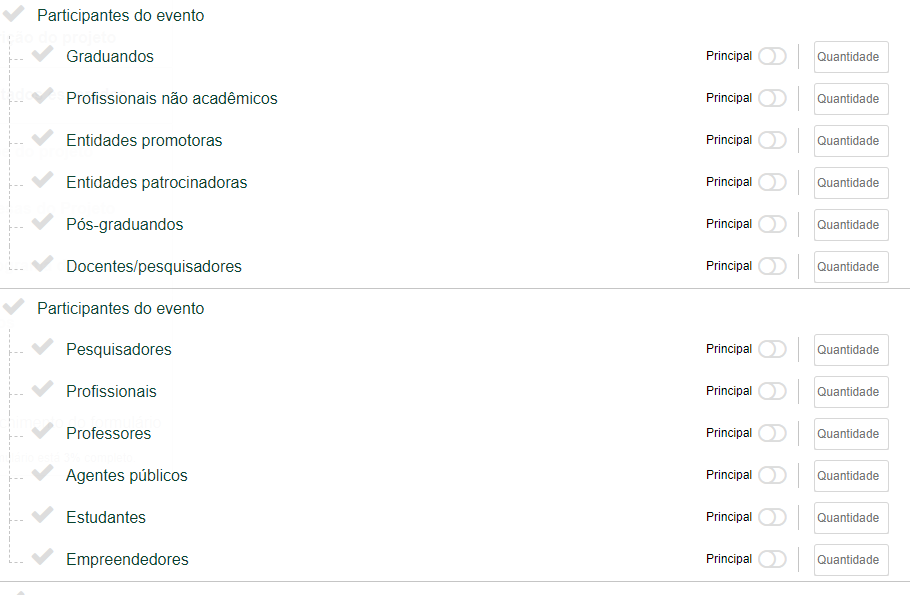 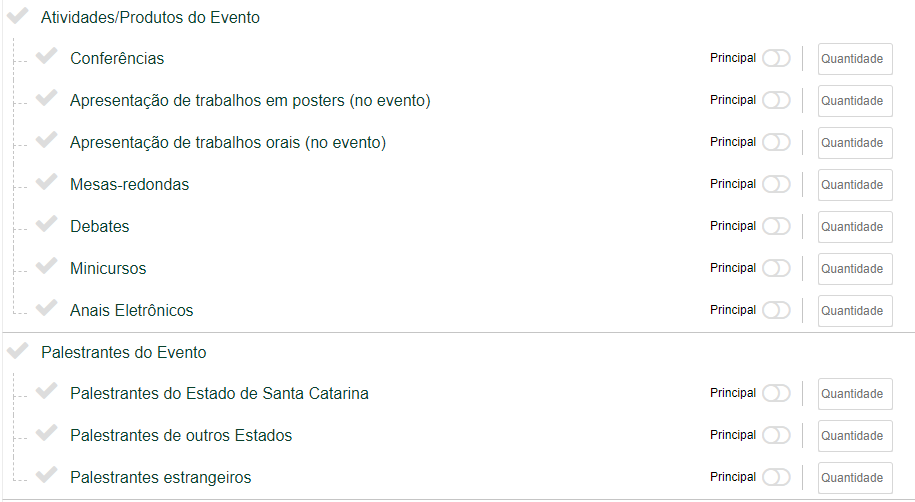 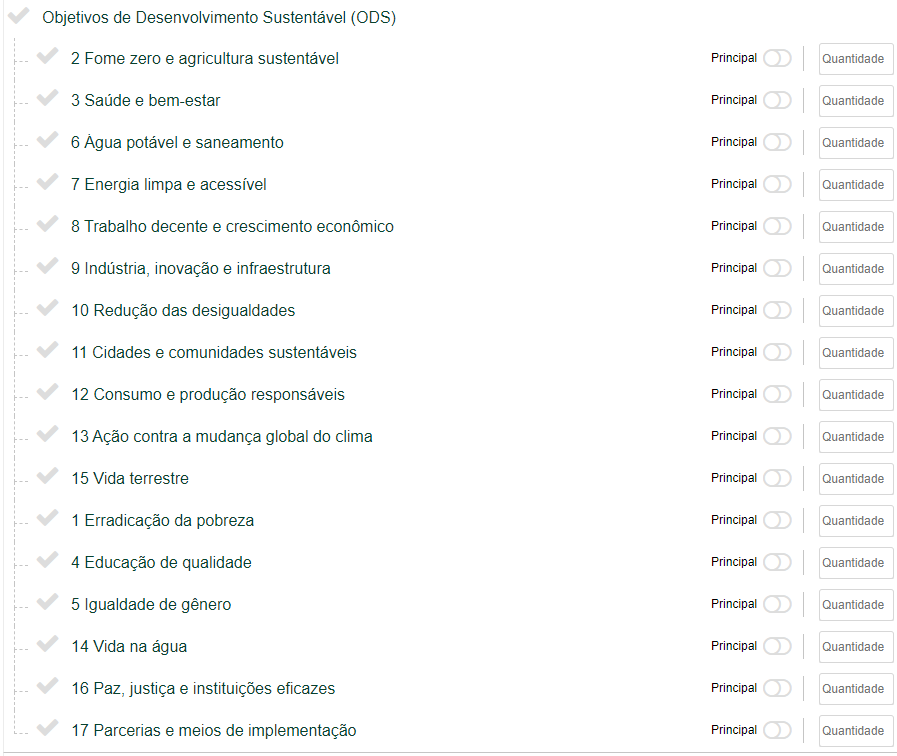 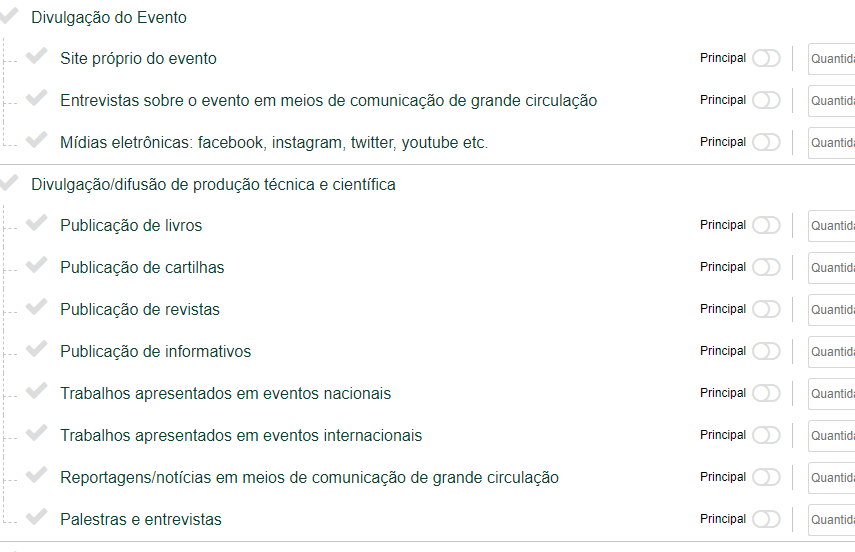 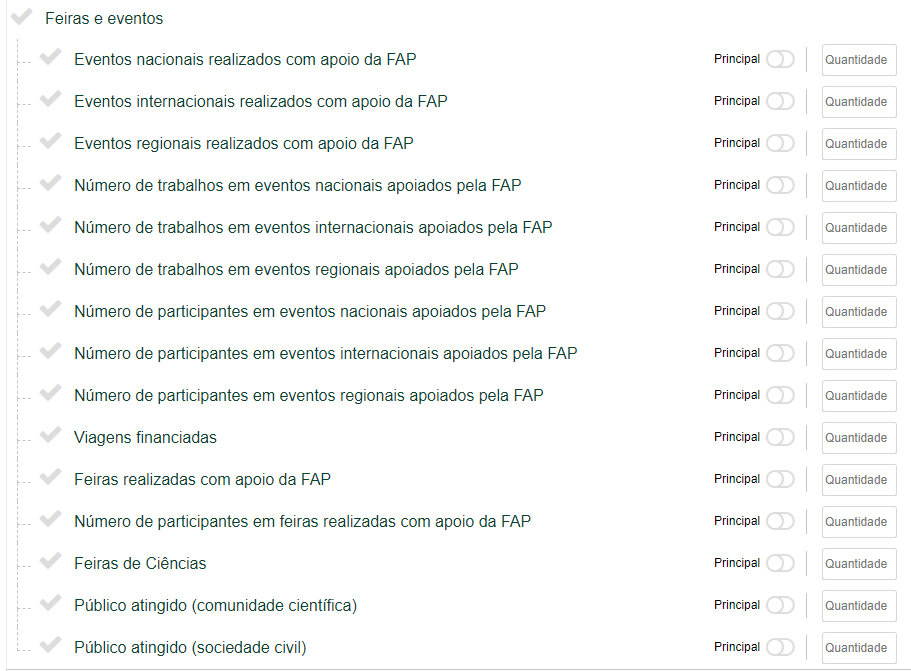 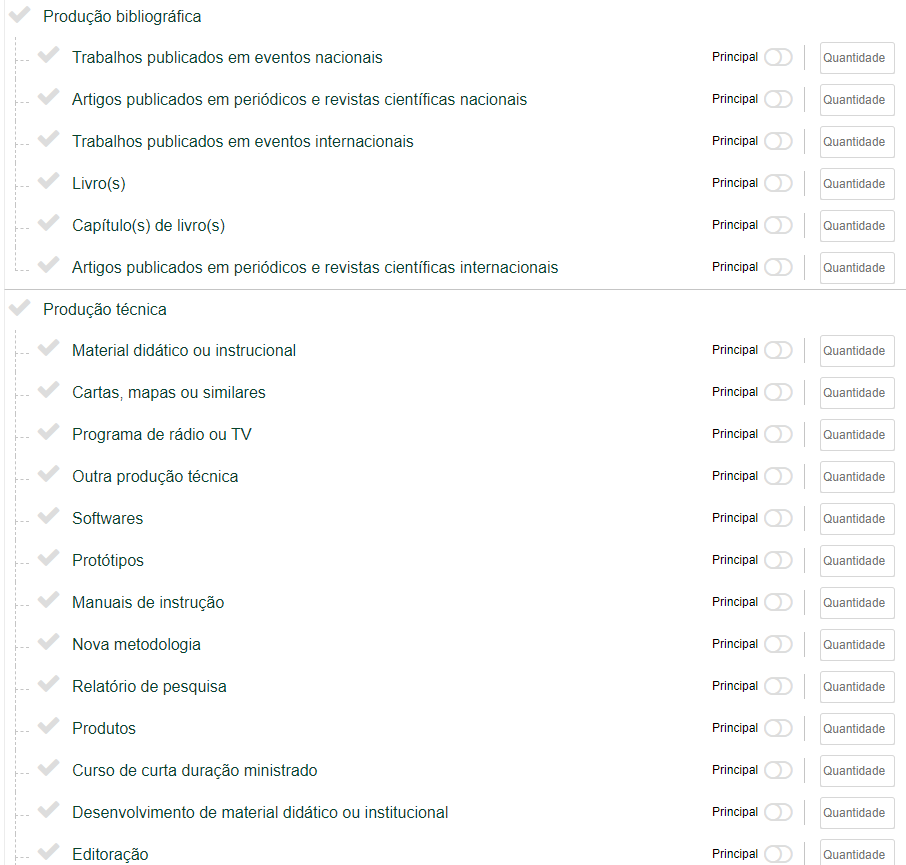 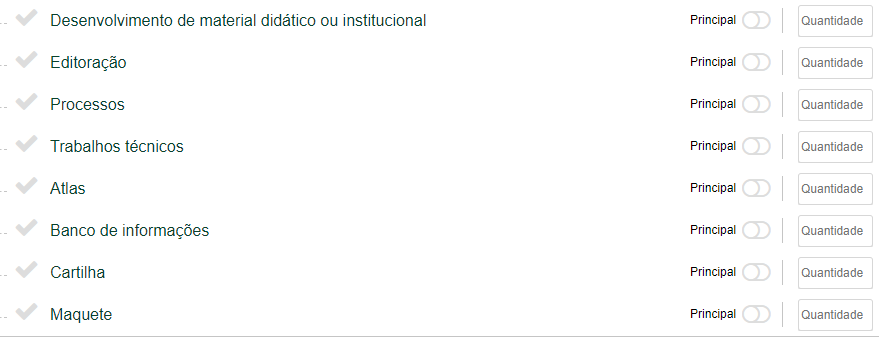 07. Equipe do projetoCoordenadorEquipeNeste campo deverão ser inseridos os dados dos membros da equipe (seguir modelo abaixo em todos os membros da equipe).08. Despesas do projeto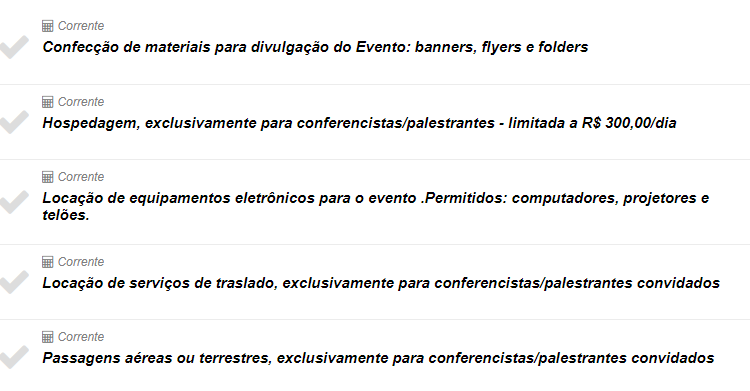 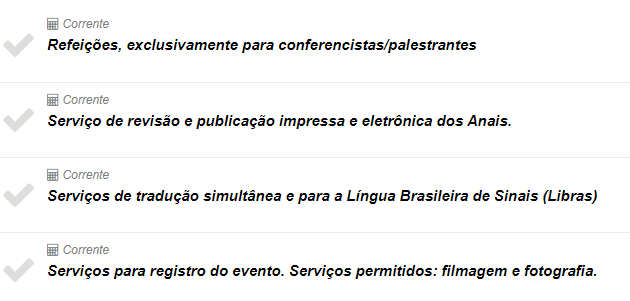 Despesas solicitadasDescrever os itens acima mencionados seguindo o modelo abaixoDespesa 1:Despesa 2:09. Cronograma de Repasses10. ANEXOSNomeData de nascimentoData de nascimentoCPFNacionalidadeNacionalidadeRGÓrgão emissor RGUF de emissãoTitulaçãoProfissãoProfissãoEndereçoNúmeroComplementoBairroCEPCEPMunicípioUFUFE-mailTelefoneCelular( ) Evento Regional/Estadual ( ) Evento Nacional ( ) Evento InternacionalResultadoQuantidadeNome:CPF:Email:Instituição de vínculo com CNPJ:Nível formação:Função no projeto:Dedicará ___h mensais ao projeto durante ___ meses.Atividades desempenhadas:Nome:CPF:Email:Instituição de vínculo com CNPJ:Nível formação:Função no projeto:Dedicará ___h mensais ao projeto durante ___ meses.Atividades desempenhadas:ItemJustificativaQuantidadeValor unitárioEx: Confecção de materiais para divulgação do evento: banners, flyers e foldersR$ 0,00Capital (descrever abaixo os itens da despesa e seus valores correspondentes)R$ 0,00R$ 0,00R$ 0,00Total de despesas do projetoR$ 0,00R$ 0,00R$ 0,00ITEMDESCRIÇÃOItem financiávelDescrição do ItemJustificativaFornecedoresValor de ReferênciaMetodologia de pesquisa de preçosITEMDESCRIÇÃOItem financiávelDescrição do ItemJustificativaFornecedoresValor de ReferênciaMetodologia de pesquisa de preçosDECLARAÇÃO DE COMPROMISSO DO CAMPUS  Declaramos que estamos cientes e comprometidos com a execução do projeto. Assim como,  garantimos as condições necessárias ao seu desenvolvimento, especialmente no que se refere a:Disponibilização de espaços físicos adequados ao desenvolvimento das atividades de iniciação tecnológica.Previsão de carga horária compatível da equipe executora dos projetos.Subsídio a eventuais outras despesas que se façam necessárias à execução das atividades de iniciação tecnológica, como despesas adicionais com material de consumo, diárias, passagens e despesas de locomoção, serviços de terceiros (pessoa física e pessoa jurídica), despesas com instalação de equipamentos, despesas de suporte operacional e uso de equipamentos e softwares, previstos no projeto.Prestação, quando requisitadas, de informações detalhadas sobre todas as ações desenvolvidas pelo projeto.Eu, enquanto Proponente/Coordenador do Projeto, declaro que todas as informações previstas no Plano de trabalho, são verdadeiras.